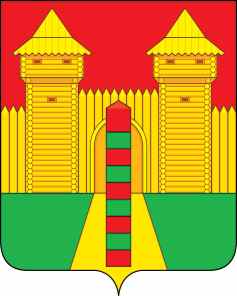 АДМИНИСТРАЦИЯ  МУНИЦИПАЛЬНОГО  ОБРАЗОВАНИЯ «ШУМЯЧСКИЙ   РАЙОН» СМОЛЕНСКОЙ  ОБЛАСТИПОСТАНОВЛЕНИЕот 26.10.2021г. № 469          п. ШумячиВ соответствии со ст. 7 Земельного кодекса Российской Федерации, ст. 14 Федерального закона от 21.12.2004 г. № 172-ФЗ «О переводе земель или земельных участков из одной категории в другую», на основании заявления Зайцевой Ирины Ивановны от 25.10.2021 г. (регистрационный № 1356 от 25.10.2021 г.)	Администрация муниципального образования «Шумячский район» Смоленской областиП О С Т А Н О В Л Я Е Т:1. Установить категорию земель земельному участку площадью 1 500 кв.м. с кадастровым номером 67:24:1260101:887, расположенному по адресу: Российская Федерация, Смоленская область, Шумячский район, Понятовское сельское поселение, ст. Понятовка, ул. Садовая, участок 14 – земли населенных пунктов.2. Направить настоящее постановление в Управление Федеральной службы государственной регистрации, кадастра и картографии по Смоленской области для внесения соответствующих изменений в кадастровую документацию.Об установлении категории земельземельному участкуГлава муниципального образования«Шумячский район» Смоленской областиА.Н. Васильев